GUÍA DE APRENDIZAJE INGLÉS N°2Esta guía de aprendizaje debe ser entregada terminada entre el 8 y 9 de abril.Debe ser enviada vía mail o entregada físicamente en secretaria durante el horario de atención indicando Nombre Apellido y curso en el documento.ITEM I: Reading comprehension strategiesAl enfrentarnos a textos en inglés, los lectores usualmente recurren a leer directamente el texto y traducir todo lo que no entienden o les llama la atención, ahora bien, esto puede ser muy lento, más aún cuando nos enfrentamos a un texto de comprensión lectora en una prueba.Entonces, ¿Cómo podemos reforzar nuestra habilidad de comprensión lectora en inglés?Pues simple, mediante el uso de estrategias que apoyen mi lectura.La presente guía, pretende explicar, demostrar y poner en práctica el uso de dos técnicas muy útiles y fáciles de trabajar llamadas “skimming and scanning”, y justamente, estas técnicas se trabajan en conjunto pues complementan el objetivo final, comprender un texto, o simplemente, identificar el tema general y vocabulario temático.What is skimming and scanning?SkimmingEs una técnica de lectura rápida. Permite obtener una impresión general del contenido completo de un texto mediante un examen rápido del mismo. Debe apoyarse en la revisión de diferentes elementos de la obra como títulos, de listados de tablas, figuras, mapas, etc. Es interesante prestar una especial atención a la primera y a la última frase de cada párrafo.ScanningEs una técnica de lectura más lenta. Esta técnica es adecuada para realizar una selección inicial de los contenidos de una publicación. El “scanner” de un texto resulta muy útil cuando necesitas encontrar información específica que ya conoces de antemano y no tienes tiempo de leerlo todo. Es decir que es un método se utiliza cuando sabes previamente que estás buscando.En resumidas cuentas, al realizar una vista rápida del texto (skimming) buscas la idea principal del texto, ahora bien, cuando ya tienes claro lo que buscas, escaneas (scanning) el texto en búsqueda de dicha información.Pero, ¿cómo puedo saber qué información buscar?Recordemos que, durante la primera semana de clases, mencionamos la técnica de lectura “questions first” la cual se enfoca en leer primero las preguntas antes de leer el texto. En un sentido más lógico, estas tres técnicas están conectadas entre sí. Primero realizo un skimming del texto para identificar el tema de este, segundo, leo los enunciados para tener clara la información que debo buscar, finalmente realizo un scanning del texto buscando esa información en específico. Y ¿Cuándo traduzco el texto?  -  extra information-Si bien traducir es una de las principales herramientas para enfrentarnos a vocabulario que no conocemos, demora mucho tiempo. Por lo cual, las palabras que no conozcamos, podemos subrayarlas para buscarlas más adelante, ya sea una vez terminada la actividad de comprensión lectora o prueba que estemos realizando. Así, completamos la actividad requerida primero, y luego buscamos todo el vocabulario que no manejemos.Ahora bien, si la palabra o frase que no conozco esta dentro de las preguntas, debes traducir inmediatamente dicha palabra o frase, sino, ¿Cómo sabremos que nos están pidiendo? ITEM 2: Skimming and scanning exampleAnalizaremos un ejemplo en conjunto para ver cómo utilizar estas estrategias.El orden de las estrategias a usar será el siguiente:Skimming: idea general del textoQuestions first: analizar las preguntas o enunciados para así buscarlos dentro del textoScanning: buscar la información solicitada en las preguntas.ITEM 3: Reading Comprehension PracticeComo ya se mencionó más arriba, ahora es turno de ustedes. Tienen que identificar la idea principal del texto además de reconocer el vocabulario temático de este. Al final se agregarán algunas preguntas de comprensión lectora.My name is Martha SmithMy name is Martha Smith. I live with my family in a little village near . Originally, me and my family come from America. I share a detached house with my husband, three children, my sister-in-law and her husband. Anyway, we have a big house with a wonderful garden.  In the garden, we keep animals. We have pets and domestic animals such as turkeys, chickens, geese and ducks, too. In this beautiful garden, we have a wonderful flower-bed and a vegetable garden. In the house, there are three big bedrooms, a sitting-room, a little dining-room, a hall, a nice kitchen, a study room, a bathroom with a toilet. In our house, we have got a lot of devices, for example, a washing-machine, a dishwasher, a modern microwave oven, an oven, a TV, a hi-fi set, an iron, a CD and a DVD-player. I really like our house as it is big, comfortable, modern and very beautiful. The walls are coloured, the house is decorated with pictures, photos, spot lights, potted flowers. I think it is very fantastic!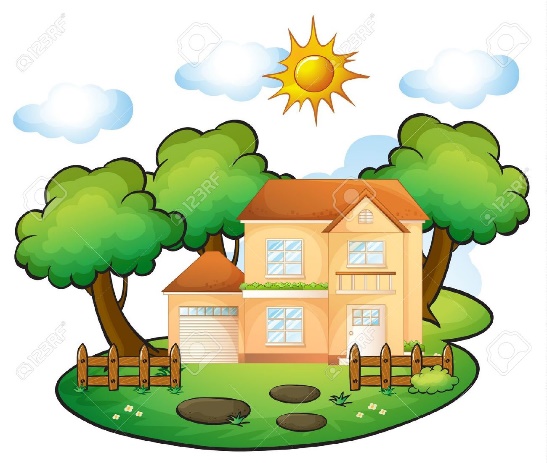 As for my job, I am the manager of a famous company in . I usually get up at seven, I go to the bathroom, comb my hair, wash my face and teeth to be fresh. After that I go to the kitchen to make breakfast for my family. I normally make some delicious sandwiches with ham and cheese. I always start my work at . At work I am sometimes tired. I have a lot of things to do. After work at about , I go home and help my children do their homework. I am good at Mathematics and Grammar so I can help them. In the evenings, I usually go for a walk with my little dog. At , we eat something for dinner, for example, ham and eggs or cold cuts with bread and butter. We generally go to bed at about  after watching TV.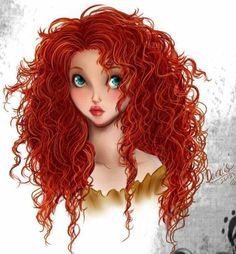 Answer the following questions using the reading strategies described above.What do you think is the main idea of the text? (skimming)The text is about________________________________________________________________________________________________________________________________________________________________________What are some key words of the text? (skimming)____________________________________________________________________________________________________________________________________________________________________________________________________________________________________________________________________________________________________________________________________________________________________________What paragraph describes Martha’s routine?___________________________________________________________________________________________Complete the chart with words from the text.Who does Martha Smith live with?______________________________________________________________________________________________________________________________________________________________________________________Where does she live?______________________________________________________________________________________________________________________________________________________________________________________What is her house like? (describe her house)______________________________________________________________________________________________________________________________________________________________________________________What is her occupation?______________________________________________________________________________________________________________________________________________________________________________________EVALÚO MI APRENDIZAJEPREGUNTAS DE CIERRE DE LA ACTIVIDAD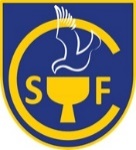 6TO BÁSICOIDIOMA EXTRANJERO INGLÉSFRANCISCO CONTRERAS LOPEZfranciscocontrerassanfelix@gmail.comOBJETIVOS DE APRENDIZAJESDemostrar comprensión de textos literarios identificando el tema general y vocabulario temático.“The Browns go back home after tea. Ryan does his homework and Laura works in the garden. Mr. Brown goes to the library. They have dinner at 7.30 p.m. They talk a lot during dinner. Then, they watch their favourite TV programme and they go to bed.”Tenemos un extracto del texto original, ahora, apliquemos nuestras técnicas.Skimming: reviso el texto velozmente, destaco tres elementos, The Browns, 7.30 pm y go to bed. Es decir, reviso el inicio y final de párrafo y destaco esas palabras que me ayudan a identificar la idea general del texto.“General idea: The Browns daily actions”Analizaremos un enunciado y veremos cómo resolverlo.Prompt: Find every word or expression that refer to routines.(en otras palabras, debo buscar frase o expresiones en el texto que indiquen rutina)Scanning: teniendo claro que debo buscar, simplemente escaneo mi texto en su búsqueda. En esta ocasión es más difícil que buscar algún nombre o acción en puntual, nos exigen todas las acciones que indiquen rutina, por lo cual debo enforcarme en los verbos que aparecen en el texto.Utilizo mis conocimientos previos para reconocer que un verbo viene después de algún pronombre personal o nombre y los subrayo como lo hice en el ejemplo, cabe recordar, mucho de estos verbos están conjugados en 3ra persona singular, por lo cual terminan en s.Words or expressions that refer to routines:Go back homeDo homeworkWork in the gardenGo to the libraryHave dinnerTalk during dinnerWatch favourite TV programme Go to bedParts of the houseElectronic devicesAdverbs of frequencyWords or expression that refer to routines¿Qué fue lo que más me costó aprender y por qué?¿Qué fue lo que me resultó más fácil aprender?¿Cuánto tiempo necesité para hacer esta actividad?¿Qué hice cuando tuve una duda?¿Me organicé de alguna manera para realizar la actividad?¿Haría algo distinto la próxima vez que tenga que realizar algo parecido?¿Qué necesito hacer mejor?Consultas o sugerencias para tu profesor/aPinta la cara que represente lo que sentiste realizando las actividades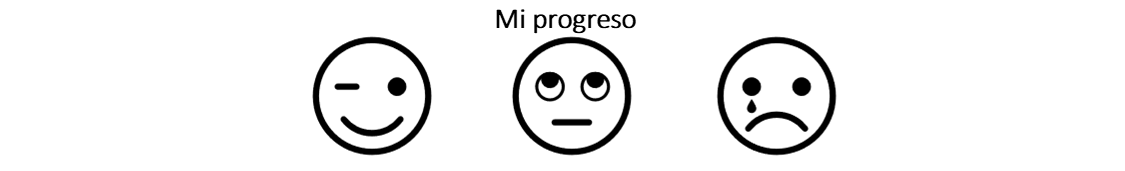 